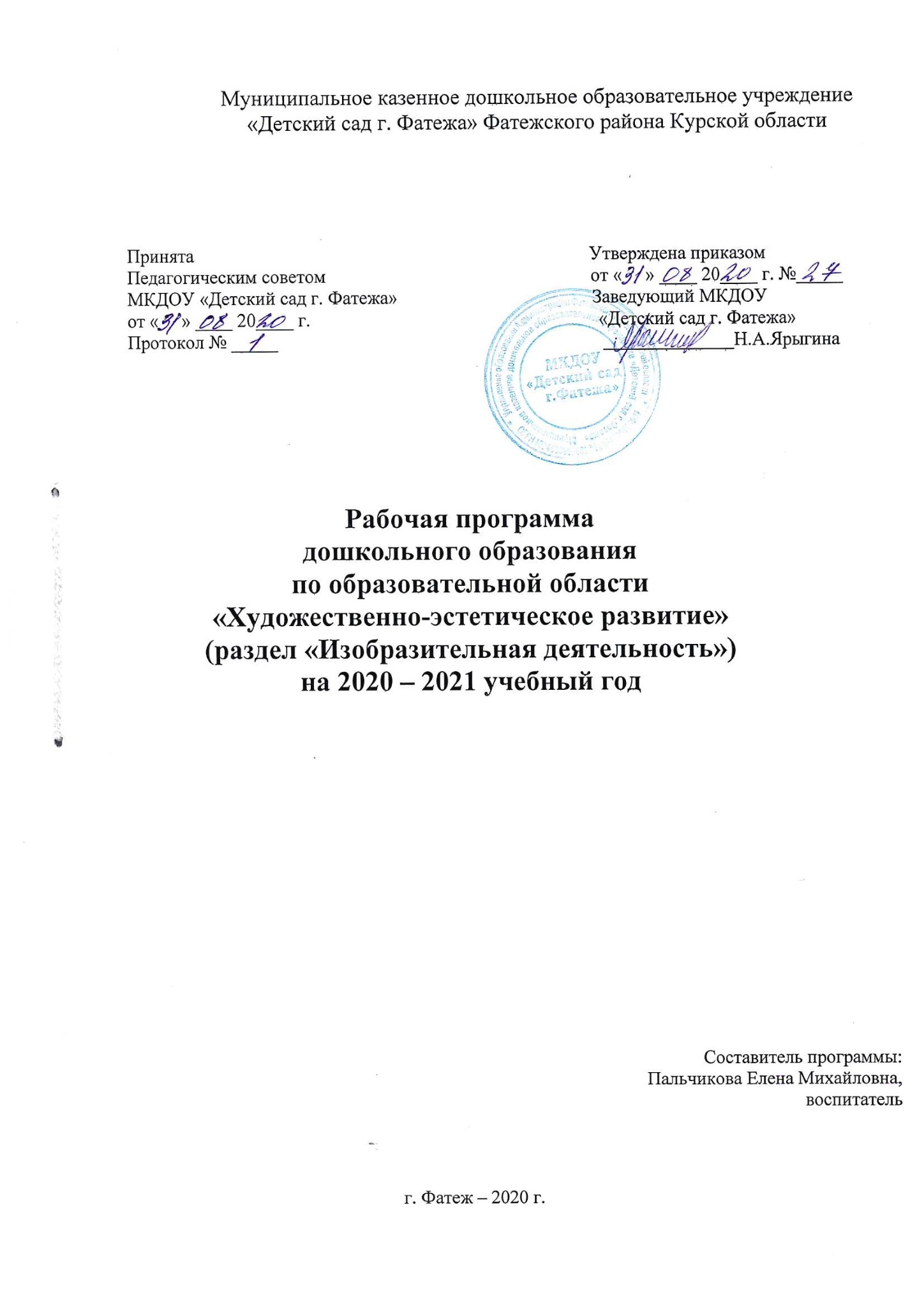 СОДЕРЖАНИЕ1. Целевой раздел.1.1. Пояснительная записка.Рабочая программа по образовательной области «Художественно-эстетическое развитие», раздел «Изобразительная деятельность»  для детей  3-7 лет  МКДОУ « Детский сад г. Фатежа» (далее – программа) разработана в соответствии с  основной образовательной программой дошкольного образования МКДОУ «Детский сад г. Фатежа» на  2019-2024 учебные годы. Содержание образовательной деятельности по освоению детьми образовательной области соответствует примерной основной образовательной программе дошкольного образования «Радуга», научный руководитель Е.В. Соловьева. Темы подобраны, а отдельные темы изменены с учетом индивидуальных особенностей детей, количество отведенных часов, а так же с учетом собственных наработок. Содержание  занятий привязано к временам года, праздникам, традициям и событиям в детском саду: Новый год, 8 Марта,  День города, выпускной в детском саду. В программе отведено время для знакомства с народными промыслами и  с произведениями известных художников.  Программа нацелена на развитие индивидуальных способностей детей и эстетического отношения к жизни через формирование художественного образа. Занятия построены так, чтобы ребенок в пределах заданной темы мог проявить индивидуальные способности, развить воображение, фантазию, а также развить зрительную память, пространственное виденье.Система занятий предусматривает проведение по два занятия в неделю для детей в 3-4, 4-5, 5-6, 6-7 лет. Длительность занятий:- группы для детей 3-4 лет – 15 минут;- группы для детей 4-5 лет – 20 минут;- группы для детей 5-6 лет – 25 минут;- группы для детей 6-7 лет – 30 минут.Занятия проводится в группах. Детям предоставляется все необходимые  материалы для рисования, аппликации и лепки.1.2. Цели, задачи и условия реализации программы. Цель программы: Формирование у детей дошкольного возраста эстетического отношения к миру, развитие художественно-творческих способностей в изобразительной деятельности, воспитание духовно-развитой, гармоничной личности. Задачи:развивать эстетическое восприятие предметов окружающего мира и художественных образов;знакомить с разными видами и жанрами изобразительного искусства и средствами художественно-образной выразительности;обучать способам деятельности, формировать умения и навыки детей в разных видах изобразительной деятельности;развивать индивидуальные художественно-творческие способности, создавать условия  для самореализации личности;воспитывать художественной вкус, чувство гармонии, формировать элементарные эстетические суждения;формировать предпосылки учебной деятельности: самоконтроль, самооценку, обобщенные способы действий.Условия реализации программы.Создание развивающей среды для занятий рисованием, лепкой и другими видами изобразительной деятельности в изостудии и в группах.Наличие демонстрационного и раздаточного материала для ознакомления детей с основами изобразительного и народного декоративно-прикладного искусства.Обеспечение разнообразными материалами и инструментами для продуктивной художественной деятельности детей.Формирование эстетического отношения и художественных способностей в процессе занятий изобразительной художественной деятельностью.Наличие взаимосвязи с другими видами воспитательно-образовательной деятельности в детском саду: познавательной, музыкальной, коррекционной и т.п.1.3. Принципы и подходы к реализации программы.Принципы реализации программы. Построение содержания программы с учетом возрастных, психофизиологических особенностей детей и индивидуальных способностей.Принцип систематичности и последовательности в обучении.Принцип взаимосвязи продуктивной художественной деятельности с другими видами детской деятельности.Принцип сезонности: построение содержания программы с учетом природных и климатических условий, времен года.Принцип интеграции различных видов изобразительного искусства и художественной деятельности. Принцип цикличности: построение содержания программы с постепенным усложнением и расширением от возраста к возрасту.Построение содержания программы с опорой на интересы отдельных детей и группы в целом.Принцип единства воспитания и образования, обучения и творческой деятельности детей.Личностно ориентированный поход к каждому ребенку в его творческой деятельности.В программе учитываются следующие подходы к организации воспитательно-образовательного процесса: деятельный  подход предполагает, что в основе развития ребенка лежит не пассивное созерцание окружающей действительности, а активное и непрерывное взаимодействие с ней. Личностно- ориентированный подход предполагает ориентацию педагогического процесса на решение задач содействия развитию основ личностной культуры ребенка;возрастной подход предполагает учитывать тот факт, что психическое развитие ребенка на каждом возрастном этапе подчиняется определенным возрастным закономерностям, а также имеет свою специфику отличную от другого возраста;программа  предусматривает решение программных образовательных задач в совместной деятельности взрослого и детей;Программа предполагает построение образовательного процесса с учетом ряда правил:ребенок и взрослый – оба субъекты взаимодействия;во взаимодействии активность ребенка важнее, чем активность взрослого;мотивы образования – интерес воспитанников к определенным видам деятельности;  взрослый, уважая ребенка, его состояние, настроение, предпочтение и интересы, предоставляет ему возможность выбора;  образовательный процесс предполагает внесение изменений (корректив) в планы, программы в соответствии с учетом потребностей и интересов детей; подбор и организация такого дидактического материала, который позволяет выявлять индивидуальную избирательность воспитанников к содержанию, виду и форме изобразительной деятельности; планирование разных форм организации работы (соотношение фронтальной, индивидуальной, самостоятельной работы); выбор критериев оценки продуктивности работы с учетом характера заданий;  планирование характера общения и межличностных взаимодействий в процессе образовательной деятельности.1.4. Характеристика возрастных особенностей детей.Дети 3-4 лет.На третьем году жизни дети становятся самостоятельнее. Продолжает развиваться предметная деятельность, ситуативно-деловое общение ребенка и взрослого; совершенствуются восприятие, речь, начальные формы произвольного поведения, игры, наглядно-действенное мышление.Развитие предметной деятельности связано с усвоением культурных способов действия с различными предметами. Развиваются соотносящие и орудийные действия.Умение выполнять орудийные действия развивает произвольность, преобразуя натуральные формы активности в культурные на основе предлагаемой взрослыми модели, которая выступает в качестве не только объекта для подражания, но и образца, регулирующего собственную активность ребенка.В ходе совместной со взрослыми предметной деятельности продолжает развиваться понимание речи. Слово отделяется от ситуации и приобретает самостоятельное значение. Дети продолжают осваивать названия окружающих предметов, учатся выполнять простые словесные просьбы взрослых в пределах видимой наглядной ситуации.Количество понимаемых слов значительно возрастает. Совершенствуется регуляция поведения в результате обращения взрослых к ребенку, который начинает понимать не только инструкцию, но и рассказ взрослых.Интенсивно развивается активная речь детей. К трем годам они осваивают основные грамматические структуры, пытаются строить простые предложения, в разговоре со взрослым используют практически все части речи. Активный словарь достигает примерно 1000-1500 слов. К концу третьего года жизни речь становится средством общения ребенка со сверстниками. В этом возрасте у детей формируются новые виды деятельности: игра, рисование, конструирование.Игра носит процессуальный характер, главное в ней — действия, которые совершаются с игровыми предметами, приближенными к реальности.В середине третьего года жизни появляются действия с предметами заместителями.Появление собственно изобразительной деятельности обусловлено тем, что ребенок уже способен сформулировать намерение изобразить какой либо предмет. На третьем году жизни совершенствуются зрительные и слуховые ориентировки, что позволяет детям безошибочно выполнять ряд заданий: осуществлять выбор из 2-3 предметов по форме, величине и цвету; различать мелодии; петь.Совершенствуется слуховое восприятие, прежде всего фонематический слух. К трем годам дети воспринимают все звуки родного языка, но произносят их с большими искажениями.Основной формой мышления становится наглядно-действенная. Ее особенность заключается в том, что возникающие в жизни ребенка проблемные ситуации разрешаются путем реального действия с предметами.Для детей этого возраста характерна неосознанность мотивов, импульсивность и зависимость чувств и желаний от ситуации. Дети легко заражаются эмоциональным состоянием сверстников. Однако в этот период начинает складываться и произвольность поведения. Она обусловлена развитием орудийных действий и речи. У детей появляются чувства гордости и стыда, начинают формироваться элементы самосознания, связанные с идентификацией с именем и полом. Ранний возраст завершается кризисом трех лет. Ребенок осознает себя как отдельного человека, отличного от взрослого. У него формируется образ Я. Кризис часто сопровождается рядом отрицательных проявлений: негативизмом, упрямством, нарушением общения со взрослым и др. Кризис может продолжаться от нескольких месяцев до двух лет.Дети 4-5 лет.К пяти годам дети, как правило, уже хорошо владеют представлениями об основных цветах, геометрических формах и отношениях величин.Ребѐнок уже может произвольно наблюдать, рассматривать и искать предметы в окружающем его пространстве. Восприятие в этом возрасте постепенно становится осмысленным, целенаправленным и анализирующим. В среднем дошкольном возрасте связь мышления и действий сохраняется, но уже не является такой непосредственной, как раньше. Во многих случаях не требуется практического манипулирования с объектом, но во всех случаях ребѐнку необходимо отчѐтливо воспринимать и наглядно представлять этот объект. В среднем дошкольном возрасте интенсивно развивается память ребѐнка. В 5 лет он может запомнить уже 5-6 предметов (из 10-15), изображѐнных на предъявляемых ему картинках.В возрасте 4-5 лет преобладает репродуктивное воображение, воссоздающее образы, которые описываются в стихах, рассказах взрослого, встречаются в мультфильмах и т.д. Элементы продуктивного воображения начинают складываться в игре, рисовании, конструировании. В художественной и продуктивной деятельности дети эмоционально откликаются на произведения музыкального и изобразительного искусства, художественную литературу, в которых с помощью образных средств переданы различные эмоциональные состояния людей, животных, сказочных персонажей. Дошкольники начинают более целостно воспринимать сюжеты и понимать образы. Важным показателем развития ребѐнка-дошкольника является изобразительная деятельность. К четырем годам круг изображаемых детьми предметов довольно широк. В рисунках появляются детали. Замысел детского рисунка может меняться по ходу изображения. Дети владеют простейшими техническими умениями и навыками.Дети 5-6 лет.В этом возрасте в поведении дошкольников происходят качественные изменения - формируется возможность саморегуляции, дети начинают предъявлять к себе те требования, которые раньше предъявлялись им взрослыми. Внимание детей становится более устойчивым и произвольным. Они могут заниматься не очень привлекательным, но нужным делом в течение 20-25 мин вместе со взрослым. Возраст 5-6 лет можно охарактеризовать как возраст овладения ребѐнком активным (продуктивным) воображением, которое начинает приобретать самостоятельность, отделяясь от практической деятельности и предваряя еѐ. Образы воображения значительно полнее и точнее воспроизводят действительность. Ребѐнокчѐтконачинает различать действительное и вымышленное. В процессе восприятия художественных произведений, произведений музыкального и изобразительного искусства дети способны осуществлять выбор того (произведений, персонажей, образов), что им больше нравится, обосновывая его с помощью элементов эстетической оценки. Они эмоционально откликаются на те произведения искусства, в которых переданы понятные им чувства и отношения, различные эмоциональные состояния людей, животных, борьба добра со злом. Совершенствуется качество музыкальной деятельности. Творческие проявления становятся более осознанными и направленными (образ, средства выразительности продумываются и сознательно подбираются детьми). В продуктивной деятельности дети также могут изобразить задуманное (замысел ведѐт за собой изображение).Дети 6-7 лет.Ребенок на пороге школы обладает устойчивыми социально-нравственными чувства и эмоциями, высоким самосознанием и осуществляет себя как субъект деятельности и поведения. Музыкально-художественная деятельность характеризуется большой самостоятельностью. Развитие познавательных интересов приводит к стремлению получить знания о видах и жанрах искусства (история создания музыкальных шедевров, жизнь и творчество композиторов и исполнителей). Дошкольники начинают проявлять интерес к посещению театров, понимать ценность произведений музыкального искусства. В продуктивной деятельности дети знают, что хотят изобразить, и могут целенаправленно следовать к своей цели, преодолевая препятствия и не отказываясь от своего замысла, который теперь становится опережающим. Они способны изображать всѐ, что вызывает у них интерес. Созданные изображения становятся похожи на реальный предмет, узнаваемы и включают множество деталей. Совершенствуется и усложняется техника рисования, лепки, аппликации. Дети способны конструировать по схеме, фотографиям, заданным условиям, собственному замыслу постройки из разнообразного строительного материала, дополняя их архитектурными деталями; делать игрушки путѐм складывания бумаги в разных направлениях; создавать фигурки людей, животных, героев литературных произведений из природного материала. Наиболее важным достижением детей в данной образовательной области является овладение композицией.1.5. Целевые ориентиры на этапе завершения дошкольного образования.К 7 годам ребенок способен:- использовать основные культурные способы деятельности;- принимать собственные решения, опираясь на свои знания и умения в различных видах деятельности;- проявлять инициативу и самостоятельность в разных видах деятельности – игре, общении, конструировании и др.; выбирать себе род занятий, участников по совместной деятельности;- проявлять положительное отношение к миру, другим людям и самому себе; чувство собственного достоинства; адекватно проявлять свои чувства (в том числе чувство веры в себя), сопереживать неудачам и радоваться  успехам других;- активно взаимодействовать со сверстниками и взрослыми и участвовать в совместных играх,стараясь продуктивно разрешать конфликты, договариваясь, учитывая интересы и чувства других;- следовать социальным нормам поведения и правилам в разных видах деятельности, во взаимоотношениях со взрослыми и сверстниками, проявляя способность к волевым усилиям;- проявлять развитое воображение в разных видах деятельности, и, прежде всего, в игре;- выражать свои мысли и желания, демонстрируя достаточно хорошее владение устной речью; использовать речь для выражения своих мыслей, чувств и желаний в ситуации общения;- контролировать свои движения и управлять ими;- соблюдать правила безопасного поведения и личной гигиены.К основным (ключевым) характеристикам возможных достижений воспитанников относится также то, что на этапе завершения дошкольного образования ребенок:- владеет разными формами и видами игры, различает условную и реальную ситуации, умеет подчиняться разным правилам и социальным нормам;- проявляет любознательность, задаёт вопросы взрослым и сверстникам, интересуется причинно-следственными связями, пытается самостоятельно придумывать объяснения явлениям природы и поступкам людей; склонен наблюдать, экспериментировать;- обладает начальными знаниями о себе, о природном и социальном мире, в котором он живёт; знаком с произведениями детской литературы, обладает элементарными представлениями из области живой природы, естествознания, математики, истории и т.п.; у него складываются предпосылки грамотности;- подвижен, вынослив, владеет основными движениями, у него развита крупная и мелкая моторика.Все перечисленные выше характеристики являются необходимыми предпосылками для перехода на следующий уровень начального общего образования, успешной адаптации к условиям жизни в общеобразовательной организации и требованиям образовательной деятельности.Степень реального развития этих характеристик и способности ребенка их проявлять к  моменту перехода на следующий уровень образования может существенно варьировать у  разных детей в силу различий в условиях жизни и индивидуальных особенностей развития конкретного ребенка.1.6. Предполагаемые результаты освоения программы.К концу четвёртого года:могут: проявлять эмоциональную отзывчивость при восприятии иллюстраций, произведений народного  декоративно-прикладного искусства, игрушек, объектов и явлении природы; радоваться созданным ими индивидуальным и коллективным  работам.В рисовании:- знать и называть материалы, которыми можно рисовать; цвета, определенные программой; названия народных игрушек (матрёшка, дымковская игрушка):- изображать отдельные предметы, простые по композиции и незамысловатые по содержанию сюжеты: подбирать цвета, соответствующие изображаемым предметам; правильно пользоваться карандашами, фломастерами кистью и красками.В лепке:- знать свойства пластических материалов (глины, пластилина);- уметь отделять от большого куска небольшие кусочки, раскатывать их прямыми и круговыми движениями.В аппликации:- создавать изображения предметов из готовых фигур, украшать заготовки из бумаги разной формы, подбирать цвета, аккуратно использовать материалы.К концу пятого года:знать:- основные цвета и светлые оттенки.  - технические приемы рисования кистью (всем ворсом, кончиком кисти, примакивание) и графическими материалами (масляными карандашами, восковыми мелками).- некоторые виды народного декоративно-прикладного творчества: глиняная игрушка, роспись по дереву (городецкая, семеновская). - виды изобразительного искусства: живопись, графика, скульптура.Уметь:- анализировать форму и строение предметов;- передавать характерные особенности изображаемых предметов и объектов;- правильно размещать рисунок на заданном формате;- смешивать краски на палитре для получения светлых оттенков;- владеть приемами рисования гуашевыми красками и графическими материалами. К концу шестого года:знать:- основные и составные цвета, светлые и темные оттенки;- некоторые виды декоративно прикладного искусства (глиняная игрушка, роспись по дереву, керамика, резьба по дереву, кружево);-виды изобразительного искусства: живопись, графика, скульптура, архитектура;- жанры изобразительного искусства: портрет, пейзаж, натюрморт, жанровая картина;- начальные сведенья о средствах выразительности в  рисовании: цвет, колорит, линия, штрих, пятно, композиция, пропорции, ритм;- некоторые нетрадиционные методы рисования: монотипия, печать ладошками и пальцами, штампами, пятнография и тд.Уметь:- передавать форму, характерные признаки и пропорции изображаемых предметов;- передавать несложные движения и смысловые связи между объектами, а так же пространственные взаимоотношения (рядом, ближе, дальше);- воплощать в художественной форме свои представления, чувства, переживания;- самостоятельно сочетать знакомые техники и приемы в рисовании;- пользоваться палитрой для составления новых цветов и оттенков.К концу седьмого года:знать:- виды и жанры изобразительного искусства;- виды народного декоративно прикладного творчества (глиняная игрушка, керамика, городецкая, хохломская,  жостовская  роспись, кружево);- изобразительные материалы, применяемые детьми в рисование и лепки и их свойства;- технические приемы и способы, используемые детьми в рисовании и лепке;- основные средства выразительности в изобразительном и декоративно-прикладном творчестве.Уметь:- самостоятельно определять замысел изображения и сохранять его на протяжении всей работы;- выбирать художественный материал и способ создания выразительного способа в рисование и лепки;- передавать характерные признаки, форму, пропорции;- создавать не сложные сюжетные композиции в рисовании и лепки;- смешивать разные краски для получения новых цветов и оттенков;- передавать колорит рисунка в соответствии с задуманным образом, временем года или состоянием погоды;- владеть разными способами лепки (конструктивным, скульптурным, комбинированным, модульным, рельефным) и декорирования вылепленных изделий;- высказывать на доступном уровне собственные суждения о произведениях изобразительного и декоративно-прикладного искусства.2. Содержательный раздел.2.1. Содержание педагогической работы по разделу «Изобразительная деятельность» (рисование, аппликация, лепка).Задачи художественно-творческого развития детей 3-4 лет.Рисование.Предлагать детям передавать в рисунке красоту  окружающих предметов и природы.Продолжать учить правильно держать карандаш, фломастер, кисть.Закреплять знания названий цветов, знакомить с оттенками.Приобщать детей к декоративной деятельности.Учить ритмичному нанесению линий, штрихов пятен, мазков.Формировать умение создавать несложные сюжетные композиции.Учить располагать изображения по всему листу.Лепка.Формировать интерес к лепке. Закреплять представления о свойствах пластилина.Учить раскатывать  комочки прямыми и круговыми движениями, сплющивать шар. Закреплять умение аккуратно пользоваться пластилином.Учить детей лепить несложные предметы из несколько частей (неваляшка, цыплёнок, пирамидка и др.). Предлагать объединять  вылепленные фигурки в коллективную композицию. Вызывать радость от восприятия результата  общей работы.Аппликация.Приобщать детей к искусству аппликации, формировать интерес к этому виду  деятельности.Учить аккуратно пользоваться клеем: намазывать  его кисточкой  тонким слоем. Вызывать у детей радость от созданного ими изображения. Формировать навыки  аккуратной работы.Учить создавать  в аппликации на бумаге  разной формы  не только предметные  но и декоративные композиции.Развивать чувство ритма.Содержание педагогической работы с детьми 3-4 лет.Готовить детей к восприятию произведений искусства. Знакомить  с элементарными средствами  выразительности  в разных видах искусства.Вызывать у детей  радость от обстановки и оформления группы. Воспитывать у детей эстетический вкус. Обращать внимание на окружающую красоту. Развивать эстетическое восприятие. Формировать интерес к занятиям  изобразительной деятельностью.Учить в рисовании, лепке, аппликации изображать простые предметы и явления, передавая  их образную  выразительность.Учить создавать как индивидуальные, так и коллективные  композиции в рисунках, лепке, аппликации.Перспективно-тематическое планированиеЗадачи художественно-творческого развития детей 4-5 лет.В рисовании: учить детей создавать с натуры или по представлению образы и простые сюжеты, передовая основные признаки изображаемых объектов, их структуру и цвет;помогать воспринимать и передавать форму объектов через обрисовывающий жест;учить координировать движения рисующей руки (широкие, мелкие, ритмичные);создавать многофигурные композиции при помощи линий, мазков и пятен.В аппликации:составлять композиции из разных форм (полосок, кругов, треугольников, рванных и мятых кусочков бумаги);учить пользоваться ножницами;составлять аппликации природного материала и кусочков ткани.Содержание педагогической работы с детьми 4-5 лет.Приобщать детей к восприятию искусства, развивать интерес к нему.Поощрять выражение эстетических чувств, проявление эмоций при рассматривании предметов народного и декоративно-прикладного искусства.Познакомить детей с профессией художника.Побуждать узнавать и называть предметы и явления природы, окружающей действительности в художественных образах ( изобразительное искусство).Учить различать жанры и виды искусства:  картина (репродукция), скульптура (изобразительное искусство), здание и сооружение (архитектура).Учить выделять и называть основные средства выразительности (цвет, форма, величина, ритм, движение, жест, звук) и создавать свои художественные образы в изобразительной деятельности.Поощрять стремление детей изображать в рисунках, аппликациях реальные и сказочные строения.Организовать посещение музея (совместно с родителями), рассказать о назначении музея.Закреплять знания детей о книге, книжной иллюстрации.Знакомить с произведениями народного искусства: изделия народного декоративно-прикладного искусства).Воспитывать бережное отношение к произведениям искусства.Продолжать развивать интерес детей к изобразительной деятельности.Вызывать положительный эмоциональный отклик на предложение рисовать, лепить, вырезать и наклеивать.Продолжать развивать эстетическое восприятие, образные представления, воображение, эстетические чувства, художественно-творческие способности.Продолжать формировать умение рассматривать и обследовать предметы, в том числе с помощью рук.Обогащать представления детей об изобразительном искусстве (иллюстрации к произведениям детской литературы, репродукции произведений живописи, народное декоративное искусство, скульптура малых форм и др.) как основе развития творчества.Учить детей выделять и использовать средства выразительности в рисовании, лепке, аппликации.Продолжать формировать умение создавать коллективные произведения в рисовании, лепке, аппликации.Закреплять умение сохранять правильную позу при рисовании: не горбиться, не наклоняться низко над столом, к мольберту; сидеть свободно, не напрягаясь.Приучать детей быть аккуратными: сохранять свое рабочее место в порядке, по окончании работы убирать все со стола.Учить проявлять дружелюбие при оценке работ других детей.Рисование. Продолжать формировать у детей умение рисовать отдельные предметы и создавать сюжетные композиции, повторяя изображение одних и тех же предметов (неваляшки гуляют, деревья на нашем участке зимой, цыплята гуляют по травке) и добавляя к ним другие (солнышко, падающий снег и т. д.). Формировать и закреплять представления о форме предметов (круглая, овальная, квадратная, прямоугольная, треугольная), величине, расположении частей.Помогать детям при передаче сюжета располагать изображения на всем листе в соответствии с содержанием действия и включенными в действие объектами. Направлять внимание детей на передачу соотношения предметов по величине: дерево высокое, куст ниже дерева, цветы ниже куста.Продолжать закреплять и обогащать представления детей о цветах и оттенках окружающих предметов и объектов природы. К уже известным цветам и оттенкам добавить новые (коричневый, оранжевый, светло-зеленый); формировать представление о том, как можно получить эти цвета.Учить смешивать краски для получения нужных цветов и оттенков. Развивать желание использовать в рисовании, аппликации разнообразные цвета, обращать внимание на многоцветие окружающего мира. Закреплять умение правильно держать карандаш, кисть, фломастер, цветной мелок; использовать их при создании изображения. Учить детей закрашивать рисунки кистью, карандашом, проводя линии и штрихи только в одном направлении (сверху вниз или слева направо); ритмично наносить мазки, штрихи по всей форме, не выходя за пределы контура; проводить широкие линии всей кистью, а узкие линии и точки - концом ворса кисти. Закреплять умение чисто промывать кисть перед использованием краски другого цвета. К концу года формировать у детей умение получать светлые и темные оттенки цвета, изменяя нажим на карандаш. Формировать умение правильно передавать расположение частей при рисовании сложных предметов (кукла, зайчик и др.) и соотносить их по величине.Декоративное рисование. Продолжать формировать умение создавать декоративные композиции по мотивам дымковских, филимоновских узоров. Использовать дымковские и филимоновские изделия для развития эстетического восприятия прекрасного и в качестве образцов для создания узоров в стиле этих росписей (для росписи могут использоваться вылепленные детьми игрушки и силуэты игрушек, вырезанные из бумаги). Познакомить детей с городецкими изделиями. Учить выделять элементы городецкой росписи (бутоны, купавки, розаны, листья); видеть и называть цвета, используемые в росписи.Аппликация.Воспитывать интерес к аппликации, усложняя ее содержание и расширяя возможности создания разнообразных изображений. Формировать умение правильно держать ножницы и пользоваться ими. Обучать вырезыванию, начиная с формирования навыка разрезания по прямой сначала коротких, а затем длинных полос. Учить составлять из полос изображения разных предметов (забор, скамейка, лесенка, дерево, кустик и др.). Учить вырезать круглые формы и квадрата и овальные из прямоугольника путем скругления углов; использовать этот прием для изображения в аппликации овощей, фруктов, ягод, цветов и т. п. Продолжать расширять количество изображаемых в аппликации предметов (птицы, животные, цветы, насекомые, дома, как реальные, так и воображаемые) из готовых форм. Учить детей преобразовывать эти формы, разрезая их на две или четыре части (круг – на полукруги, четверти; квадрат – на треугольники и т. д.). Закреплять навыки аккуратного вырезывания и наклеивания. Поощрять проявление активности и творчества.Перспективно-тематическое планированиеЗадачи художественно-творческого развития детей 5-6 лет.В рисовании: совершенствовать технику гуашевыми красками (смешивать краски; легко, уверенно пользоваться кистью – умело проводить линии в разных направлениях, создавать элементы узора всем ворсом кисти или концом);учить рисовать акварельными красками; познакомить с приемами рисования простым карандашом, цветными мелками, масляными карандашами.В аппликации:Показывать новые способы создания образов: вырезание симметричных и парных предметов, силуэтное вырезание по нарисованному контору;Накладная аппликация для получения многоцветных образов, несложный прорезной декор  (круги, ромбы, елочки) для изготовления ажурных изделий (салфетки, одежда для кукол);В коллективной работе создавать орнаментальные аппликации (панно, фризы, коллажи).Содержание педагогической работы с детьми 5-6 лет.Продолжать формировать интерес к  живописи, народному искусству.Развивать эстетические чувства, эмоции, эстетический вкус, эстетическое восприятие произведений искусства, формировать умение выделять их выразительные средства.Учить соотносить художественный образ и средства выразительности, характеризующие его в разных видах искусства, подбирать материал и пособия для самостоятельной художественной деятельности.Продолжать знакомить с жанрами изобразительного  искусства.Формировать умение выделять и использовать в своей изобразительной  деятельности средства выразительности разных видов искусства, называть материалы для разных видов художественной деятельности.Познакомить с произведениями живописи (И. Шишкин, И. Левитан, В. Серов, И. Грабарь, П. Кончаловский и др.) и изображением родной природы в картинах художников. Расширять представления о графике (ее выразительных средствах). Знакомить с творчеством художников-иллюстраторов детских книг (Ю. Васнецов, Е. Рачев, Е. Чарушин, И. Билибин и др.).Формировать у детей бережное отношение к произведениям искусства.Продолжать развивать интерес детей к изобразительной деятельности.Обогащать сенсорный опыт, развивая органы восприятия: зрение, слух, обоняние, осязание, вкус; закреплять знания об основных формах предметов и объектов природы.Развивать эстетическое восприятие, учить созерцать красоту окружающего мира. В процессе восприятия предметов и явлений развивать мыслительные операции: анализ, сравнение, уподобление (на что похоже), установление сходства и различия предметов и их частей, выделение общего и единичного, характерных признаков, обобщение.Учить передавать в изображении не только основные свойства предметов (форма, величина, цвет), но и характерные детали, соотношение предметов и их частей по величине, высоте, расположению относительно друг друга.Развивать способность наблюдать, всматриваться (вслушиваться) в явления и объекты природы, замечать их изменения (например, как изменяются форма и цвет медленно плывущих облаков, как постепенно раскрывается утром и закрывается вечером венчик цветка, как изменяется освещение предметов на солнце и в тени).Учить передавать в изображении основные свойства предметов (форма, величина, цвет), характерные детали, соотношение предметов и их частей по величине, высоте, расположению относительно друг друга.Развивать способность наблюдать явления природы, замечать их динамику, форму и цвет медленно плывущих облаков.Совершенствовать изобразительные навыки и умения, формировать художественно-творческие способности.Развивать чувство формы, цвета, пропорций.Продолжать знакомить с народным декоративно-прикладным искусством (Городец, Полхов-Майдан, Гжель), расширять представления о народных игрушках (матрешки – городецкая, богородская; бирюльки). Знакомить детей с национальным декоративно-прикладным искусством (на основе региональных особенностей); с другими видами декоративно-прикладного искусства (фарфоровые и керамические изделия, скульптура малых форм).Развивать декоративное творчество детей (в том числе коллективное).Формировать умение организовывать свое рабочее место, готовить все необходимое для занятий; работать аккуратно, экономно расходовать материалы, сохранять рабочее место в чистоте, по окончании работы приводить его в порядок.Продолжать совершенствовать умение детей рассматривать работы (рисунки, лепку, аппликации), радоваться достигнутому результату, замечать и выделять выразительные решения изображений.Предметное рисование. Продолжать совершенствовать умение передавать в рисунке образы предметов, объектов, персонажей сказок, литературных произведений. Обращать внимание детей на отличия предметов по форме, величине, пропорциям частей; побуждать их передавать эти отличия в рисунках.Учить передавать положение предметов в пространстве на листе бумаги, обращать внимание детей на то, что предметы могут по-разному располагаться на плоскости (стоять, лежать, менять положение: живые существа могут двигаться, менять позы, дерево в ветреный день - наклоняться ит. д.). Учить передавать движения фигур. Способствовать овладению композиционными умениями: учить располагать предмет на листе с учетом его пропорций (если предмет вытянут в высоту, располагать его на листе по вертикали; если он вытянут в ширину, например, не очень высокий, но длинный дом, располагать его по горизонтали). Закреплять способы и приемы рисования различными изобразительными материалами (цветные карандаши, гуашь, акварель, цветные мелки, пастель, сангина, угольный карандаш, фломастеры, разнообразные кисти и т. п). Вырабатывать навыки рисования контура предмета простым карандашом с легким нажимом на него, чтобы при последующем закрашивании изображения не оставалось жестких, грубых линий, пачкающих рисунок. Учить рисовать акварелью в соответствии с ее спецификой (прозрачностью и легкостью цвета, плавностью перехода одного цвета в другой). Учить рисовать кистью разными способами: широкие линии - всем ворсом, тонкие - концом кисти; наносить мазки, прикладывая кисть всем ворсом к бумаге, рисовать концом кисти мелкие пятнышки. Закреплять знания об уже известных цветах, знакомить с новыми цветами (фиолетовый) и оттенками (голубой, розовый, темно-зеленый, сиреневый), развивать чувство цвета. Учить смешивать краски для получения новых цветов и оттенков (при рисовании гуашью) и высветлять цвет, добавляя в краску воду (при рисовании акварелью). При рисовании карандашами учить передавать оттенки цвета, регулируя нажим на карандаш. В карандашном исполнении дети могут, регулируя нажим, передать до трех оттенков цвета.Сюжетное рисование. Учить детей создавать сюжетные композиции на темы окружающей жизни и на темы литературных произведений («Кого встретил Колобок», «Два жадных медвежонка», «Где обедал воробей?» и др.). Развивать композиционные умения, учить располагать изображения на полосе внизу листа, по всему листу. Обращать внимание детей на соотношение по величине разных предметов в сюжете (дома большие, деревья высокие и низкие; люди меньше домов, но больше растущих на лугу цветов). Учить располагать на рисунке предметы так, чтобы они загораживали друг друга (растущие перед домом деревья и частично его загораживающие и т. п.).Декоративное рисование. Продолжать знакомить детей с изделиями народных промыслов, закреплять и углублять знания о дымковской и филимоновской игрушках и их росписи; предлагать создавать изображения по мотивам народной декоративной росписи, знакомить с ее цветовым строем и элементами композиции, добиваться большего разнообразия используемых элементов. Продолжать знакомить с городецкой росписью, ее цветовым решением, спецификой создания декоративных цветов (как правило, не чистых тонов, а оттенков), учить использовать для украшения оживки. Познакомить с росписью Полхов-Майдана. Включать городецкую и полхов-майданскую роспись в творческую работу детей, помогать осваивать специфику этих видов росписи. Знакомить с региональным (местным) декоративным искусством. Учить составлять узоры по мотивам городецкой, полхов-майданской, гжельской росписи: знакомить с характерными элементами (бутоны, цветы, листья, травка, усики, завитки, оживки). Учить создавать узоры на листах в форме народного изделия (поднос, солонка, чашка, розетка и др.). Для развития творчества в декоративной деятельности использовать декоративные ткани. Предоставлять детям бумагу в форме одежды и головных уборов (кокошник, платок, свитер и др.), предметов быта (салфетка, полотенце). Учить ритмично располагать узор. Предлагать расписывать бумажные силуэты и объемные фигуры.Аппликация. Закреплять умение создавать изображения (разрезать бумагу на короткие и длинные полоски; вырезать круги из квадратов, овалы из прямоугольников, преобразовывать одни геометрические фигуры в другие: квадрат — в два-четыре треугольника, прямоугольник — в полоски, квадраты или маленькие прямоугольники), создавать из этих фигур изображения разных предметов или декоративные композиции. Учить вырезать одинаковые фигуры или их детали из бумаги, сложенной гармошкой, а симметричные изображения — из бумаги, сложенной пополам (стакан, ваза, цветок и др.). С целью создания выразительного образа учить приему обрывания.Побуждать создавать предметные и сюжетные композиции, дополнять их деталями, обогащающими изображения. Формировать аккуратное и бережное отношение к материалам.Перспективно-тематическое планирование.Задачи художественно-творческого развития детей 6-7 лет.В рисовании:совершенствовать технику рисования гуашевыми и акварельными красками;самостоятельно выбирать художественные материалы для создания выразительного образа.В аппликации:инициировать самостоятельный выбор детьми разных способов создания выразительного образа (обрывание. сминание бумажной формы для передачи фактуры, вырезание симметричное, силуэтное, модульная аппликация, свободное сочетание разных техник);совершенствовать технику прорезного декора, познакомить с ленточным способом вырезания для получения много фигурных симметричных изображений;вырезание из бумаги сложенной несколько раз по диагонали (снежинки, звездочки, цветы);аппликация из ткани и природного материала (семян, осенних листьев и т.д.).В лепке:Создавать выразительные образы и коллективные сюжетные композиции из глины, пластилина, соленого теста различными способами лепки (скульптурный, комбинированный, конструктивный, модульный, рельефный, папье-маше), приемы декорирования образов.Содержание педагогической работы.Развивать эстетическое восприятие, чувство ритма, художественный вкус, эстетическое отношение к окружающему, к искусству и художественной деятельности.Формировать интерес к классическому и народному искусству.	Формировать основы художественной культуры. Развивать интерес к искусству. Закреплять знания об искусстве как виде творческой деятельности людей, о видах искусства (декоративно-прикладное, изобразительное искусство).Расширять знания детей об изобразительном искусстве, развивать художественное восприятие произведений изобразительного искусства. Продолжать знакомить детей с произведениями живописи: И. Шишкин («Рожь», «Утро в сосновом лесу»), И. Левитан («Золотая осень», «Март», «Весна. Большая вода»), А. Саврасов («Грачи прилетели»), А. Пластов («Полдень», «Летом», «Сенокос»), В. Васнецов («Аленушка», «Богатыри», «Иван-царевич на Сером волке») и др.Обогащать представления о скульптуре малых форм, выделяя образные средства выразительности (форму, пропорции, цвет, характерные детали, позы, движения и др.).Расширять представления о художниках-иллюстраторах детской книги (И. Билибин, Ю. Васнецов, В. Конашевич, В. Лебедев, Т. Маврина, Е. Чарушин и др.).Продолжать знакомить с народным декоративно-прикладным искусством (гжельская, хохломская, жостовская, мезенская роспись), с керамическими изделиями, народными игрушками.Расширять представления детей о творческой деятельности, ее особенностях; формировать умение называть виды художественной деятельности, профессии деятелей искусства (художник, архитектор и т. п).Развивать эстетические чувства, эмоции, переживания; умение самостоятельно создавать художественные образы в разных видах деятельности.Формировать представление о значении органов чувств человека для художественной деятельности, формировать умение соотносить органы чувств с видами искусства: картины рассматривают.Знакомить с историей и видами искусства; формировать умение различать народное и профессиональное искусство.Организовать посещение выставки, музея (совместно с родителями).Расширять представления о разнообразии народного искусства, художественных промыслов (различные виды материалов, разные регионы страны и мира).Воспитывать интерес к искусству родного края; любовь и бережное отношение к произведениям искусства.Поощрять активное участие детей в художественной деятельности по собственному желанию и под руководством взрослого.Формировать у детей устойчивый интерес к изобразительной деятельности.Обогащать сенсорный опыт, включать в процесс ознакомления с предметами движения рук по предмету.Продолжать развивать образное эстетическое восприятие, образные представления, формировать эстетические суждения; учить аргументировано и развернуто оценивать изображения, созданные как самим ребенком, так и его сверстниками, обращая внимание на обязательность доброжелательного и уважительного отношения к работам товарищей.Формировать эстетическое отношение к предметам и явлениям окружающего мира, произведениям искусства, к художественно-творческой деятельности.Воспитывать самостоятельность; учить активно и творчески применять ранее усвоенные способы изображения в рисовании, лепке и аппликации, используя выразительные средства.Продолжать учить рисовать с натуры; развивать аналитические способности, умение сравнивать предметы между собой, выделять особенности каждого предмета; совершенствовать умение изображать предметы, передавая их форму, величину, строение, пропорции, цвет, композицию. Продолжать развивать коллективное творчество. Воспитывать стремление действовать согласованно, договариваться о том, кто какую часть работы будет выполнять, как отдельные изображения будут объединяться в общую картину.Формировать умение замечать недостатки своих работ и исправлять их; вносить дополнения для достижения большей выразительности создаваемого образа.Предметное рисование. Совершенствовать умение изображать предметы по памяти и с натуры; развивать наблюдательность, способность замечать характерные особенности предметов и передавать их средствами рисунка (форма, пропорции, расположение на листе бумаги). Совершенствовать технику изображения. Продолжать развивать свободу и одновременно точность движений руки под контролем зрения, их плавность, ритмичность. Расширять набор материалов, которые дети могут использовать в рисовании (гуашь, акварель, сухая и жирная пастель, сангина, угольный карандаш, гелевая ручка и др.). Предлагать соединять в одном рисунке разные материалы для создания выразительного образа. Учить новым способам работы с уже знакомыми материалами (например, рисовать акварелью по сырому слою); разным способам создания фона для изображаемой картины: при рисовании акварелью и гуашью – до создания основного изображения; при рисовании пастелью и цветными карандашами фон может быть подготовлен как в начале, так и по завершении основного изображения. Продолжать формировать умение свободно владеть карандашом при выполнении линейного рисунка, учить плавным поворотам руки при рисовании округлых линий, завитков в разном направлении (от веточки и от конца завитка к веточке, вертикально и горизонтально), учить осуществлять движение всей рукой при рисовании длинных линий, крупных форм, одними пальцами – при рисовании небольших форм и мелких деталей, коротких линий, штрихов, травки (хохлома), оживок (городец) и др. Учить видеть красоту созданного изображения и в передаче формы, плавности, слитности линий или их тонкости, изящности, ритмичности расположения линий и пятен, равномерности закрашивания рисунка; чувствовать плавные переходы оттенков цвета, получившиеся при равномерном закрашивании и регулировании нажима на карандаш. Развивать представление о разнообразии цветов и оттенков, опираясь на реальную окраску предметов, декоративную роспись, сказочные сюжеты; учить создавать цвета и оттенки. Постепенно подводить детей к обозначению цветов, например, включающих два оттенка(желто-зеленый, серо-голубой) или уподобленных природным (малиновый, персиковый и т. п.).Обращать их внимание на изменчивость цвета предметов (например, в процессе роста помидоры зеленые, а созревшие - красные). Учить замечать изменение цвета в природе в связи с изменением погоды (небо голубое в солнечный день и серое в пасмурный). Развивать цветовое восприятие в целях обогащения колористической гаммы рисунка.Учить детей различать оттенки цветов и передавать их в рисунке, развивать восприятие, способность наблюдать и сравнивать цвета окружающих предметов, явлений (нежно-зеленые только что появившиеся листочки, бледно-зеленые стебли одуванчиков и их темно-зеленые листья и т. п.).Сюжетное рисование. Продолжать учить детей размещать изображения на листе в соответствии с их реальным расположением (ближе или дальше от рисующего; ближе к нижнему краю листа — передний план или дальше от него — задний план); передавать различия в величине изображаемых предметов (дерево высокое, цветок ниже дерева; воробышек маленький, ворона большая и т. п.). Формировать умение строить композицию рисунка; передавать движения людей и животных, растений, склоняющихся от ветра. Продолжать формировать умение передавать в рисунках как сюжеты народных сказок, так и авторских произведений (стихотворений, сказок, рассказов); проявлять самостоятельность в выборе темы, композиционного и цветового решения.Декоративное рисование. Продолжать развивать декоративное творчество детей; умение создавать узоры по мотивам народных росписей, уже знакомых детям и новых (городецкая, гжельская, хохломская, жостовская, мезенская роспись и др.). Учить детей выделять и передавать цветовую гамму народного декоративного искусства определенного вида. Закреплять умение создавать композиции на листах бумаги разной формы, силуэтах предметов и игрушек; расписывать вылепленные детьми игрушки. Закреплять умение при составлении декоративной композиции на основе того или иного вида народного искусства использовать xapaктерные для него элементы узора и цветовую гамму.Лепка. Развивать творчество детей; учить свободно использовать для создания образов предметов, объектов природы, сказочных персонажей разнообразные приемы, усвоенные ранее.Продолжать учить передавать форму основной части и других частей, их пропорции, позу, характерные особенности изображаемых объектов; обрабатывать поверхность формы движениями пальцев и стекой. Продолжать формировать умение передавать характерные движения человека и животных, создавать выразительные образы (птичка подняла крылышки, приготовилась лететь; козлик скачет, девочка танцует; дети делают гимнастику - коллективная композиция). Учить детей создавать скульптурные группы из двух-трех фигур, развивать чувство композиции, умение передавать пропорции предметов, их соотношение по величине, выразительность поз, движений, деталей.Декоративная лепка. Продолжать развивать навыки декоративной лепки; учить использовать разные способы лепки (налеп, углубленный рельеф), применять стеку. Учить при лепке из глины расписывать пластину, создавать узор стекой; создавать из глины, разноцветного пластилина предметные и сюжетные, индивидуальные и коллективные композиции.Аппликация.Продолжать учить создавать предметные и сюжетные изображения с натуры и по представлению: развивать чувство композиции (учить красиво располагать фигуры на листе бумаги формата, соответствующего пропорциям изображаемых предметов). Развивать умение составлять узоры и декоративные композиции из геометрических и растительных элементов на листах бумаги разной формы; изображать птиц, животных по замыслу детей и по мотивам народного искусства. Закреплять приемы вырезания симметричных предметов из бумаги, сложенной вдвое; несколько предметов или их частей из бумаги, сложенной гармошкой. При создании образов поощрять применение разных приемов вырезания, обрывания бумаги, наклеивания изображений (намазывая их клеем полностью или частично, создавая иллюзию передачи объема); учить мозаичному способу изображения с предварительным легким обозначением карандашом формы частей и деталей картинки. Продолжать развивать чувство цвета, колорита, композиции. Поощрять проявления творчества.Перспективно-тематическое планирование.2.2. Формы, методы и средства   реализации программы.Формы   реализации Программы:игры: дидактические;создание ситуаций педагогических, специальные рассказы педагога детям об интересных фактах и событиях, ситуативные разговоры с детьми;наблюдения за трудом взрослых, за живой и неживой природой, за сезонными изменениями в природе;изготовление, изготовление украшений для группового помещения к праздникам, сувениров; украшение предметов для личного пользования;проектная деятельность, познавательно-исследовательская деятельность, конструирование;оформление выставок работ народных мастеров, произведений декоративно-прикладного искусства, книг с иллюстрациями, репродукций произведений живописи и др.; тематических выставок, выставок детского творчества;рассматривание и обсуждение предметных и сюжетных картинок, иллюстраций к знакомым сказкам и потешкам, игрушек, эстетически привлекательных предметов (деревьев, цветов, предметов быта и др.), произведений искусства (народного, декоративно-прикладного, изобразительного, книжной графики и пр.), обсуждение средств выразительности;продуктивная деятельность (рисование, лепка, аппликация, художественный труд) по замыслу, на темы народных потешек, по мотивам знакомых стихов и сказок, под музыку, на тему прочитанного или просмотренного произведения; рисование иллюстраций к художественным произведениям; рисование, лепка сказочных животных; творческие задания, рисование, иллюстраций к прослушанным музыкальным произведениямМетоды и средства реализации программы.Проектная деятельность.Проблемно-поисковая  (исследовательская) деятельность.Метод моделирования.Дифференцированное обучение.Деятельностный  метод.Интегрированное обучение.Проблемно-игровое обучение.Здоровьесберегающие технологии.Информационно-компьютерные технологии.Кружковая деятельность.2.3. Способы и направления поддержки детской инициативы.В среднем  дошкольном возрасте для привлечения детей к теме занятия применяются элементы игры с использованием пальчиковых кукол, сказочных персонажей.При знакомстве детей с произведениями искусства применяется беседа, иллюстративно-наглядный метод, метод сравнения, прием «вхождения в картину», рулевая игра, дидактические игры.Систематически организуются выставки репродукций картин художников  и изделий декоративно прикладного искусства и детских работ с привлечением детей и родителей. В работе с различными материалами используется поисковый метод, метод анализа и сравнения. Так же на занятиях применяется художественное слово: стихи, песенки-потешки, загадки, описательный рассказ, фрагменты музыкальных произведений.На каждом занятии проводятся здоровьесберегающие компоненты: физминутки, 2.4. Взаимодействие с участниками образовательного процесса – с педагогами и родителями.Взаимодействие  с семьями воспитанников.Участие в родительских собраниях.Индивидуальные консультации и беседы с родителями.Организация помощи родителей в приобретение необходимых для изодеятельности материалов.Привлечение родителей к организации выставок детского творчества, приглашения на открытые занятия совместные мероприятия.Проведение анкетирования с целью выяснить мнения родителей о занятиях по изодеятельности и учета их предложений и пожеланий.2.5. Краеведческий компонент программы.Цель: воспитание  любви к своей малой родине, родному краю, природе через знакомство с народным и классическим изобразительным искусством Курского края.Содержание и формы работы3. Организационный раздел.3.1. Психолого-педагогические условия, обеспечивающие художественное развитие ребенка.Для успешной реализации Программы  обеспечены следующие психолого-педагогические условия:1) уважение  к человеческому достоинству детей, формирование и поддержка их положительной самооценки, уверенности в собственных возможностях и способностях;2) использование в образовательной деятельности по разделу «Изобразительная деятельность»  форм и методов работы с детьми, соответствующих их возрастным и индивидуальным особенностям;3) построение образовательной деятельности на основе взаимодействия взрослого с детьми, ориентированного на интересы и возможности каждого ребёнка и учитывающего социальную ситуацию его развития;4) поддержка  положительного, доброжелательного отношения детей друг к другу и взаимодействия детей друг с другом в изобразительных и продуктивных   видах деятельности;5) поддержка инициативы и самостоятельности детей в изобразительной   деятельности;6) возможность выбора детьми материалов, видов активности, участников совместной деятельности и общения;7) защита детей от всех форм физического и психического насилия;8) поддержка родителей (законных представителей) в художественном воспитании детей.3.2.  Программно-методическое обеспечение программы.1. Примерная основная образовательная программа дошкольного образования «Радуга» (авторы С.Г. Якобсон, Т.И. Гризик, Т.Н. Доронова, Е.В. Соловьева, Е.А. Екжанова; научный руководитель Е.В. Соловьева). М., Просвещение, 2014 г.2. Радуга:   программа   воспитания,   образования   и  развития  детей  от  2  до   7  лет  в условиях  детского   сада.  Авторы: Т. И. Гризик,   Т. Н. Доронова,   Е. В. Соловьёва, С. Г. Якобсон. Науч. рук. Е. В. Соловьёва. — М.: Просвещение,  2010.3. Радуга: Программа и руководство для воспитателей первой младшей группы детского сада. Авторы:  Т.Н. Доронова, В.В. Гербова, С.Г.Якобсон и др.; Сост. Т.Н. Доронова, М., Просвещение, 2005 г.4. Радуга: Программа и руководство для воспитателей второй  младшей группы детского сада. Авторы:  Т.Н. Доронова, В.В. Гербова, С.Г.Якобсон и др.; Сост. Т.Н. Доронова, М., Просвещение, 2005 г.5. Радуга: Программа и руководство для воспитателей средней  группы детского сада. Авторы:  Т.Н. Доронова, В.В. Гербова, С.Г.Якобсон и др.; Сост. Т.Н. Доронова, М., Просвещение, 2005 г.6. Радуга:   программа   и методическое руководство  по воспитанию,   образованию   и  развитию  детей  5-7  лет  в  детском   саду.  Авторы: Т. И. Гризик,   Т. Н. Доронова,   В.В. Гербова. М.: Сост. Т.Н. Доронова, М., Просвещение, 2005 г.7. На пороге школы: Методические рекомендации для воспитателей, работающих с детьми 6-7 лет по программе «Радуга». Авторы: Т. И. Гризик,   Т. Н. Доронова,   Л.Ф. Климанова и др.: Сост. Т.Н. Доронова, М., Просвещение, 2005 г.8. Радуга: Развитие игровой деятельности детей 2-7 лет. Методическое пособие. Авторы: О.А. Карабанова, Т.Н. Доронова, Е.В. Соловьева, М., Просвещение, 2010 г.9. Воспитание, образование и развитие детей 2-3, 3-4. 4-5, 5-6, 6-7  лет в детском саду. Методическое руководство для воспитателей, работающих по программе «Радуга». Составитель Т.Н. Доронова., М., Просвещение, 2006 г.10. Планирование работы в детском саду с детьми 2-3, 3-4, 4-5, 5-6 лет. Методическое руководство для воспитателей, работающих по программе «Радуга». Научный редактор Е.В.Соловьева, М., Просвещение, 2010 г.11. Природа, искусство и изобразительная деятельность детей. Методические рекомендации для воспитателей, работающих с детьми 3-6 лет по программе «Радуга», М., Просвещение, 1999 г.12. Готовимся к празднику. Художественный труд  в детском саду и семье. Пособие для детей  старшего  дошкольного возраста М., Просвещение, 200113. Дошкольникам о народном  искусстве. Учебно-наглядное пособие для детей  дошкольного возраста. М., Просвещение, 2005 г.14. Народное искусство и детское творчество М., Просвещение, 2005 г. 15. Ознакомление дошкольников с живописью М., Просвещение, 2007 г.16. Обучение детей  2- 4 лет рисованию, лепке, аппликации М., Просвещение, 2009 г.17. Дошкольникам об искусстве.  Учебно-наглядное пособие для детей старшего дошкольного возраста М., Просвещение, 2005 г.18. Дронова Т.Н. Природа, искусство и изобразительная деятельность детей.  М.: «Просвещение»,2008г.19. Доронова Т.Н. «Дошкольникам об искусстве». М.: «Просвещение», 2009г.20. Чумичева Р.М. Дошкольникам о живописи. М.: «Просвещение», 1982г.21. Доронова Т.Н. Дошкольникам о художниках детской книги: книга для воспитателей детского сада. М.: «Просвещение», 2001г.22. Одинакова Г.Ю. Игры с красками от «Карапуза»23. Белкина В.Н. Дошкольник: обучение и развитие. Воспитателям и родителям. Ярославль. «Академия развития», 1998г.24. Лыкова И.А. «Цветные ладошки». Тематические плакаты, технологические карты, незавершенные композиции, обучающие раскраски. М.: «Карапуз Дидактика», 2007г.3.3.  Материально-техническое обеспечение программы.Акварельные краски – 40.Гуашь – 20.Карандаши графитные – 40.Карандаши масляные – 5.Кисти акварельные и клеевые – 120.Палитры – 30.Альбомы – 100.Цветной картон – 30.Цветная бумага – 30.Белый картон – 30.Банки для воды – 15.Ножницы – 30.Клей ПВА – 15.Пластилин – 30.Стеки – 30.Дощечки для работы с пластилином 30.Салфетки – 30.3.4. Учебный план  занятий по изобразительной деятельности.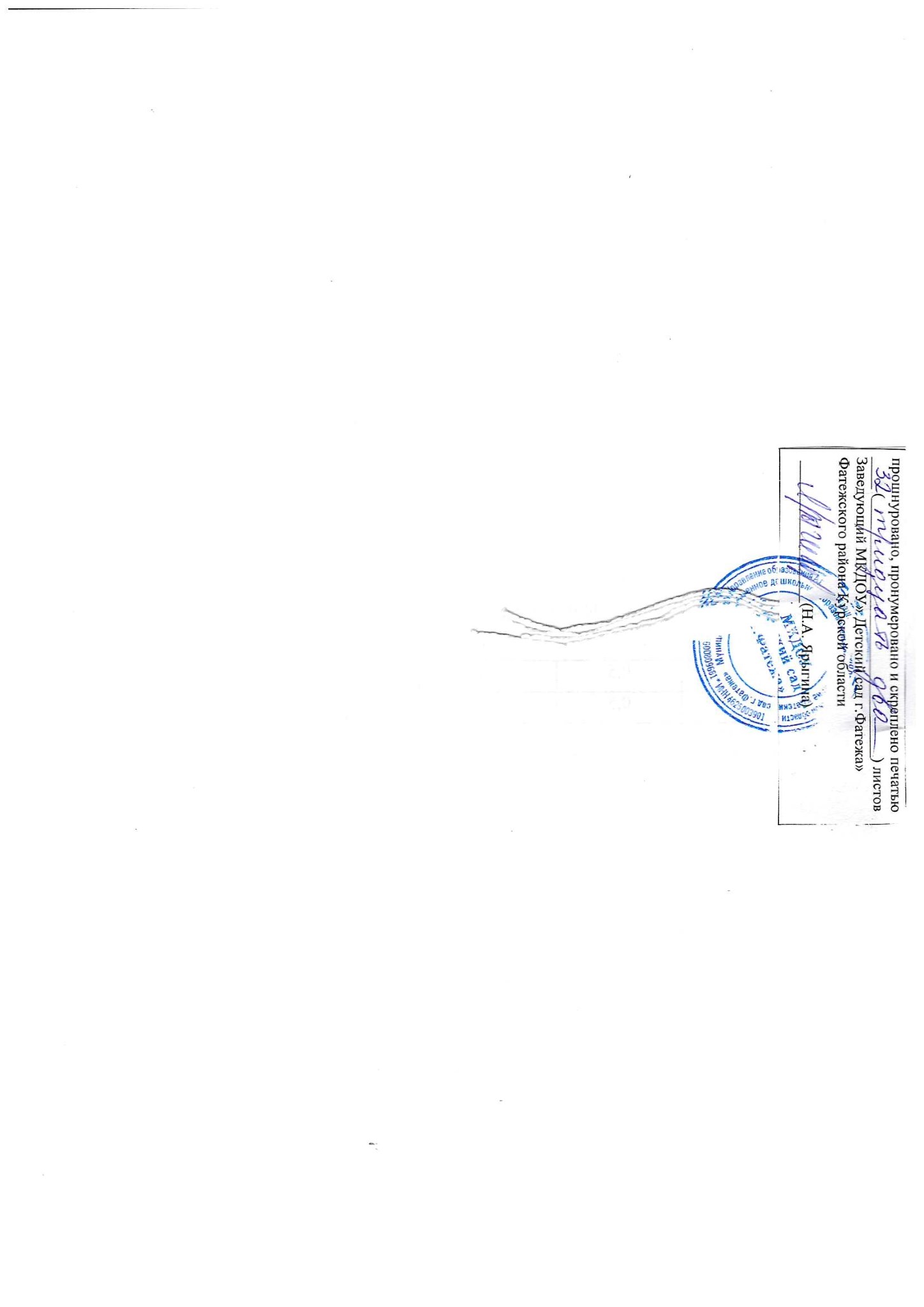 1.Целевой раздел.3-91.1.Пояснительная записка.31.2.Цели, задачи и условия реализации программы.3-41.3Принципы  и подходы к реализации  программы.4-51.4.Характеристика возрастных особенностей детей.5-71.5.Целевые ориентиры на этапе завершения дошкольного образования.7-81.6.Предполагаемые результаты освоения программы.8-92.Содержательный раздел.9-302.1.Содержание педагогической работы по разделу «Изобразительная  деятельность».9-282.2.Формы, методы и средства реализации программы.28-292.3.Способы и направления поддержки детской инициативы.292.4.Взаимодействие  с участниками образовательного процесса –   педагогами и родителями. 292.5.Краеведческий компонент программы.29-303.Организационный раздел.30-323.1.Психолого-педагогические условия, обеспечивающие художественное развитие  ребенка303.2.Программно-методическое обеспечение программы.30-313.3.Материально-техническое обеспечение программы.31-323.4.Учебный план  занятий по изобразительной деятельности32Месяц№ занятияВид  деятельностиНазвание занятияЗадачи занятияОктябрь1РисованиеЯгоды и яблочки.Показать приём получения отпечатка. Учить рисовать яблоки и ягоды, рассыпанные на тарелке, используя контраст размера и цвета. По желанию можно использовать рисование пальчиками. Развивать чувство композиции.2РисованиеМоя любимая чашка.Закрепить умение украшать простые по форме предметы, нанося рисунок по возможности равномерно на всю поверхность бумаги.3Рисование Жёлтые листья летят.Учить правильно держать кисточку, снимать лишнюю краску о край баночки; изображать листочки, прикладывая кисть всем ворсом к бумаге. Учить узнавать и правильно называть жёлтый цвет4Аппликация.Мячи большие и маленькие.Учить приклеивать круги на полосу. Закрепить представления детей о разной величине предметов. Учить чередовать изображения разной величины.ноябрь1Лепка«Дорожка для зайчат».Вызывать интерес к лепке,упражнять в отрываниикусочков пластилина от большого куска.2рисованиеПтички клюют ягодыУчить рисовать веточки, украшать в техниках рисования пальчиками и печатания пробкой (выполнение ягод различной величины и цвета). Закрепить навыки рисования. Развивать чувство композиции3аппликация«Пушистый комочек»Познакомить со разными свойствами бумаги, учить работать с салфеткой.4рисованиеНарисуем воду в аквариуме с рыбкамиУпражнять детей в сплошном закрашивании плоскости листа бумаги путём нанесения размашистых мазков. Учить своевременно насыщать ворс кисти краской. декабрь1лепка«Конфеты для зайчат»Учить приемам отщипывания пластилина от целого куска.2рисованиеМаленькой ёлочке холодно зимойЗакрепить умение рисовать пальчиками. Учить наносить отпечатки по всей поверхности листа (снежинки, снежные комочки). Учить рисовать ёлочку.3аппликацияПирамидка.Учить детей изображать предмет, состоящий из нескольких частей, располагать части в порядке уменьшения. Закреплять знание цветов. Развивать восприятие цвета4рисованиеШарики или другие ёлочные игрушки для украшения ёлки.Учить детей изображать округлые формы и знакомые ёлочные игрушки доступными им средствами выразительности. Вызвать у детей радостные воспоминания, связанные с новогодним праздником.январь1лепка«Витамины для зайчат».Учить скатывать кусочки пластилина круговыми движениями.2рисованиеЁлочка пушистая, нарядная.Упражнять в технике рисования тычком полусухой жёсткой кистью. Продолжать учить использовать такое средство выразительности, как фактура. Закрепить умение украшать рисунок, используя рисование пальчиками.3аппликацияКрасивая салфеточка.Учить детей составлять узор на бумаге квадратной формы, располагая по углам и в середине большие кружки одного цвета, а посередине сторон маленькие кружки другого цвета. Развивать композиционные умения, цветовое восприятие, эстетические чувства.4рисованиеВесёлый снеговик.Упражнять в технике тычка полусухой жёсткой кистью. Продолжать учить использовать такое средство выразительности, как фактура.февраль1лепка«Столбики»Учить раскатывать кусочек пластилина прямыми движениями рук.2рисованиеМоё любимое дерево.Упражнять в рисовании прямых линий со средним нажатием на карандаш.3аппликация«Шубки для зайчат»Учить скатывать шарики из салфетки, наклеивать их на детали.4рисованиеПрочный забор.Упражнять детей в рисовании прямых вертикальный линий. Побуждать их создавать изображения на основе игровой мотивации: нарисовать прочный красивый забор для зайчат.март1лепка«Колобок»Упражнять в раскатывании пластилина круговыми движениями.2рисованиеМимоза для мамы.Упражнять в рисовании пальчиками. Развивать чувство композиции.3аппликацияКрасивый цветок в подарок маме.Учить детей составлять изображение по частям. Воспитывать стремление сделать красивую вещь для подарка. Развивать эстетическое восприятие.4Рисование ладошками.Солнышко.Упражнять в рисовании пальчиками, скатывании шариков из салфеток. Развивать чувство композиции.апрель1лепка«Сладости для зайчат».Закреплять полученные навыки.2рисование.Компоты и варенье в баночках.Побуждать детей доступными каждому ребёнку средствами выразительности изображать фрукты и ягоды, которые они выдели, пробовали и хотели бы нарисовать.3аппликацияСкворечник.Учить детей изображать в аппликации предметы, состоящие из нескольких частей (прямоугольная, круглая, треугольная). Уточнить знание цветов, развивать цветовое восприятие.4рисованиеБожьи коровки на лужайке.Упражнять в технике рисования пальчиками. Закрепить умение равномерно наносить точки на всю поверхность предмета, рисовать травку различных оттенков.Месяц№ занятиеВид  деятельностиНазвание занятияЗадачи занятияОктябрь1Рисование красками «Зайкин  домик»Рисование домика от квадрата и треугольника Октябрь2Аппликация из природных материалов«Подсолнухи у зайкиного домика»Создание композиций из разных материаловОктябрь3Рисование модульное карандашом и пальчиками «Рябинка, растущая у зайкиного домика»Свободное сочетание художественных материалов и техникОктябрь4Рисование и аппликация из листьев«Мухомор»Сочетание рисования с натуры и аппликации из листьевНоябрь1Аппликация-мозайка с элементами рисования«Тучки над домиком»Знакомство с техникой аппликативной мозаикиНоябрь2Аппликация сюжетная«Заюшкин огород»Изображение овощей: разрезание прямоугольника по диагонали и закругление уголков (морковка); обрывная аппликация (капуста)Ноябрь3Рисование по мотивам литературного произведения«Мышь и воробей»Создание простых графических сюжетов по мотивам сказкиНоябрь4Продолжение работы.Оформление декоративной рамкиДекабрь1Рисование декоративное«Флажки для украшения группы»Изображение декоративных флажков украшенных геометрическим орнаментом  Декабрь2Рисование декоративное по мотивам кружевоплетения«Морозные узоры»Рисование морозных узоров в стилистике кружевоплетения. Получение оттенков голубого цветаДекабрь3Аппликация с элементами рисования«Праздничная елочка»(новогодняя открытка)Получения елочки из треугольников. Украшение декоративными элементамиЯнварь1Аппликация«Моя новогодняя елочка»Аппликация елочки на основе треугольниковЯнварь2Рисование красками «Снеговики под елочкой»Освоение приемов декоративного оформления комплектов зимней одеждыЯнварь3Рисование цветными карандашами по замыслу«Кто-кто в рукавичке живет»( по мотивам сказки «Рукавичка»)Передача в рисунке характера и настроения героевФевраль1Аппликация по мотивам русской народной сказки «Заюшкина избушка»«Избушка ледяная и лубяная»Создание на аппликативной основе (квадрат и треугольник) разных образов сказочных избушекФевраль2Рисование предметное красками«Морковка для зайчика»Передача особенностей внешнего вида моркови с натурыФевраль3Аппликация предметная«Быстрокрылые самолеты»Изображение самолета из бумажных прямоугольников и полосокФевраль4Рисование по представлению«Папа, мама, я – дружная семья»Изображение своей семьи по памятиМарт1Рисование декоративное«Веселые матрешки в цветных сарафанах» Знакомство с матрешкой, как видом народной игрушке. Рисование матрешки с помощью шаблона и декоративное оформлениеМарт2Продолжение работыПродолжение работыПродолжение работыМарт3Аппликация с элементами рисования«Сосульки на крыше»Освоение способа вырезания сосулек из бумаги, сложенной гармошкойМарт4Рисование по представлению«Как зайчата перехитрили волка»Изображение фигуры зайчонка от овалаАпрель1Аппликация «Украшение коробочек для хранения ценностей »Украшение спичечных коробочек. Развитие воображения.Апрель2Рисование с элементами аппликации«Мышонок на зеленом кораблике»Получение цвета морской волны путем смешения синего и зеленого цветов.Апрель3Аппликация обрывная«Живые облака»Освоение обрывной техники аппликации. Развитие воображения.Апрель4Рисование сюжетное с элементами аппликации«Кошка с воздушными шариками»Свободный выбор средств для передачи характера и настроения персонажа.май1Рисование красками«Радуга-дуга, не давай дождя»Формирование элементарных представлений по цветоведению.май2Рисование красками«Цветы и розовые бабочки»Получение оттенков розового цвета.Месяц№ занятиеВид  деятельностиНазвание занятияЗадачи занятияОктябрь1Рисование с натуры.«Осенний натюрморт»Знакомство с искусством  натюрморта. Совершенствование умения работать с натурой.Октябрь2Рисование с натуры и аппликация.«Осенние листья»Нарисовать красками и вырезать осенние листья. Использовать для украшения группы.Октябрь3Продолжение работыПродолжение работыПродолжение работыОктябрь4Беседа и рисование дымковских игрушек«Игрушки не простые – глиняные, расписные»Знакомство с дымковской игрушкой, как видом народного декоративно – прикладного искусства.Ноябрь1Рисование декоративное.«Золотая хохлома»Рисование узоров из растительных элементов по мотивам хохломской росписи.Ноябрь2Аппликация обрывная и рисование«Золотые березы»(Панно)Рисование осенней березки красками, листва выполняется в технике обрывной аппликации.Ноябрь3Продолжение работыПродолжение работыПродолжение работыНоябрь4Рисование по сырому «Дерево у воды»Освоение техники рисования по сырому.Декабрь1Рисование красками«Волшебный мир ночи»Выполнение композиции на заданную тему. Развитие воображения.Декабрь2Рисование с натуры«Еловые веточки»(зимний венок)Создание коллективной композиции.Декабрь3Аппликация с элементами конструирования«Елочки-красавицы»Изготовление поздравительных открыток-самоделок.Январь1Рисование с элементами аппликации«Волшебные картинки»Составление коллективного альбома.Январь2Аппликация сюжетная«Где-то на белом свете…»Создание сюжетной композиции из фигурок, выполненных на основе треугольников и дополненных свободными техниками (обрывание, сминание).Январь3Аппликация коллективная«Шляпа фокусника»(цирковая афиша)Составление коллективной композиции из ленточных аппликативных элементов на основе объединяющего образа (шляпы).Февраль1Иллюстрирование литературного произведенияРисование по стихотворению В.Приходько «Белый город»Выполнение композиции красками.Февраль2Рисование красками и масляными карандашами«Военная техника»Рисунок в подарок папе.Февраль3Рисование сюжетное«На свете нет  некрасивых деревьев»Углубление представления о графике. Изготовление панно.Февраль4Продолжение работыПродолжение работыПродолжение работыМарт1Рисование декоративное«Солнышко, нарядись»(Эскиз открытки для мамы)Рисование солнышка по мотивам декоративно-прикладного искусства и книжной графики.Март2Аппликация симметричная «Башмак в луже»Вырезание двойных силуэтов и составление композиции с отражением в «луже».Март3Рисование декоративное«Водоноски-франтихи»Рисование фигурок по мотивам дымковской игрушки.Март4Рисование в технике «по мокрому»«Весеннее небо. Подснежник »Свободное экспериментирование с акварельными красками.Апрель1Рисование красками«Весна на лесной поляне»Рисование по замыслу весеннего пейзажа.Апрель2Подделка из бумаги«Воздушный змей над лесной поляной"Выполнение воздушного змея из цветной бумаги и атласных лент. Декоративное украшение змея.Апрель3Рисование с натуры«Букет вербы»Развитие пространственного видения, чувства пропорций и формы.Апрель4Продолжение работы в цветеПродолжение работы в цветеПродолжение работы в цветеМай1Рисование-экспериментирование«Зеленый май»Развитие творческого воображения, чувства цвета, композиции.Май2Рисование с элементами аппликации«Цветы луговые. Бабочки»Закрепление умений и навыков полученных в течение учебного года.Месяц№ занятиеВид  деятельностиНазвание занятияЗадачи занятияОктябрь1Аппликация силуэтное и рисование декоративное«Осенний натюрморт»Рисование с натуры с частичной аппликацией.Октябрь2Рисование осеннего пейзажа«Лес,  точно терем расписной…»Совершенствование работы над композицией, первоначальное представление о переднем, среднем и заднем планах в картине.Октябрь3Продолжение работыПродолжение работыПродолжение работыОктябрь4Рисование в технике по «мокрому»«Деревья смотрят в озеро»Ознакомление детей с новой техникой: монотипия.Октябрь5Рисование с элементами аппликации«Кто в лесу живет»Изображение и аппликация животных на основе обобщенной формы: из цилиндра, конуса или овала.Октябрь6Продолжение работыПродолжение работыПродолжение работыОктябрь7Рисование по представлению с элементами аппликации«Летят перелетные птицы»Создание сюжета по мотивам сказки М. Гаршина.Октябрь8Продолжение работыПродолжение работыПродолжение работыНоябрь1Рисование декоративное с элементами письма«Такие разные зонтики»Рисование узора на полукруге.Ноябрь2Рисование по замыслу«Мы едем, едем, едем в далекие края»Закрепление понятие плановости в картине. Введение понятия о линии горизонта.Ноябрь3Продолжение работыПродолжение работыПродолжение работыНоябрь4Аппликация ленточная«Там сосны высокие»Создание коллективной композиции на основе объединяющего образа (горы).Ноябрь5Продолжение работыПродолжение работыПродолжение работыНоябрь6Рисование с элементами письма«По горам, по долам…»Отражение в рисунке своих представлений о природных ландшафтах.Ноябрь7Рисование красками«Поздняя осень»Дальнейшая работа над пейзажем. Знакомство с творчеством И.Левитана.Ноябрь8Продолжение работыПродолжение работыПродолжение работыДекабрь1Аппликация с элементами дизайна«Шляпы, короны и кокошники»Конструирование головных уборов для праздничных костюмов.Декабрь2Рисование по мотивам литературного произведения«Дремлет лес под сказку сна»Создание образа зимнего леса. Знакомство с творчеством Шишкина.Декабрь3Продолжение работыПродолжение работыПродолжение работыДекабрь4Аппликация декоративная«Цветочные снежинки»Вырезание ажурных снежинок.Декабрь5Декоративно-оформительская деятельность«Новогодние игрушки»Создание новогодних гирлянд из цветной бумаги.Декабрь6Продолжение работыПродолжение работыПродолжение работыЯнварь1Рисование сюжетное по замыслу«Баба яга и леший»Рисование сказочных сюжетов масляными карандашами.Январь2Аппликация с элементами рисования«Перо  Жар-птицы»Сочетание в одном  худ. Образе аппликативных и графических элементов.Январь3Рисование по мотивам городецкой росписи«Кони-птицы»Знакомство с народным промыслом. Развитие чувства цвета и формы.Январь4Рисование декоративное«Нарядный индюк»По мотивам дымковской игрушки.Январь5Рисование в технике граттаж«Зимние сюжеты»Освоение новых не традиционных техник.Январь6Продолжение работыПродолжение работыПродолжение работыФевраль1Рисование декоративное«Пир на весь мир»Рисование по мотивам «гжели»Февраль2Продолжение работыПродолжение работыПродолжение работыФевраль3Рисование и аппликация«Морской флот России»Композиция красками. Развитие чувства патриотизма.Февраль4Продолжение работыПродолжение работыПродолжение работыФевраль5Аппликация «Аквалангисты и кораллы»Изображения человека в движение. Коллективная работа.Февраль6Рисование с элементами аппликации«Белый медведь и северное сияние»Рисование акварельными красками.Февраль7Рисование по фотографии«Папин портрет»Знакомство с искусством портрета.Февраль8Продолжение работы в цветеПродолжение работы в цветеПродолжение работы в цветеМарт1Бумагопластика«Нарциссы» Изготовление праздничной открытки.Март2Продолжение работыПродолжение работыПродолжение работыМарт3Рисование по памяти«Мамин портрет»Рисование портрета с передачей особенности внешнего вида.Март4Продолжение работы в цветеМарт5Аппликация из шерстяных ниток«Пушистые картинки»Составление картин из шерстяных ниток.Март6Рисование и аппликация«Весна идет»Изготовление картинок в декор. рамочках.Март7Продолжение работыМарт8Рисование на объемной форме«Чудо-писанки»Рисование на скорлупе яйца.Апрель1Рисование красками«Золотые облака»Освоение приемов передачи нежных цветовых нюансов.Апрель2Аппликация силуэтная и рисование«Голуби на черепичной крыше»Создание композиции, свободное размещение вырезанных элементов.Апрель3Продолжение работыПродолжение работыПродолжение работыАпрель4Рисование красками по «мокрому»«Заря алая разливается»Рисование восхода солнца акварелью.Апрель5Рисование декоративное«День и ночь»Сочетание техник акварелью и масляными карандашами.Апрель6Аппликация из цветной бумаги«Звезды и кометы»Составление изображения звездного неба из рваной, мятой и скрюченной бумаги.Апрель7Рисование и аппликация«Путешествие в космос»Составление композиции о космосе, интегрирование разных видов художественной деятельности.Апрель8Продолжение работыМай1Рисование красками«Весенняя гроза»Отражение в рисунке представлений о стихийных явлениях природы.Май2Продолжение работыПродолжение работыПродолжение работыМай3Аппликация и рисование сюжетное«Лягушонок и водяная лилия»Составление сюжетных композиций, самостоятельный выбор художественных материалов и средств.Май4Продолжение работыПродолжение работыПродолжение работыФормы  образовательной деятельностиВиды деятельностиНепрерывная образовательная деятельностьрисованиеНепрерывная образовательная деятельностьлепкаНепрерывная образовательная деятельностьаппликацияСовместная деятельность педагога и детейиндивидуальная работаСовместная деятельность педагога и детей рассматриваниеСовместная деятельность педагога и детей наблюдениеСовместная деятельность педагога и детей играСовместная деятельность педагога и детейкружковая деятельностьСовместная деятельность педагога и детейбеседыСовместная деятельность педагога и детейорганизация выставокСовместная деятельность педагога и детейконкурсыНепрерывная образовательная деятельностьСовместная деятельность педагога с детьмиРисование: «Тарелочка» (курская хохлома)«Березовая роща»Панно «Золотой петушок»«Золотая рыбка»«Хохломская веточка»«Хохломской букет»«Пасхальное яйцо»Роспись кожлянской игрушкиРоспись рушниковРисование лоскутных ковриковЛепка:«Курская игрушка»«Кожлянская игрушка»«Чугунок и крынка»Аппликация:«Курский ковер»«Одежда наших бабушек»«Платочек для «березки»«Украсим кувшинчик»«Мой березовый край»Создание альбома «Творение курских мастеров»Дидактические игры:«В гостях у народных мастеров»«Расписные кружки»«Хохломские ложки»Сбор материала по темам «Ковроткачество», «Бондарство», «Гончарство», «Художественная ковка», «Курская игрушка».Экскурсии в студию «Колибри» («Лира»).Беседы.Восприятие  художественной литературы:Л.Яхнин «Веселое слово хохлома», «Дерево виноград», И. Бедник «Хохлома», С. Жегалова «Роспись хохломы», Л.Куликов, Н.Глазков, П.Синявский – стихи о хохломе,И. Зиборов (о промыслах и мастерах),«Сестрицы-матрешки»«Дымковские игрушки»ВозрастдетейВиды изобразительной деятельностиВиды изобразительной деятельностиВиды изобразительной деятельностиКол-во часовКол-во часовВозрастдетейЛепкаАппликацияРисованиенеделягод3-4 лет0,50,512564-5 лет0,50,512565-6 лет0.50.512566-7 лет0,50,51256